INSTITUCIÓN EDUCATIVA NORMAL SUPERIOR DE SINCELEJO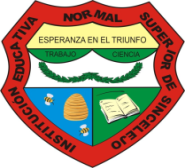 Acta consejo directivo y consejo académico ampliadoSe inicia la reunión con un  saludo de bienvenida de parte del señor rector, seguidamente se proyecta una reflexión.  Posteriormente da un informe general sobre los procesos a nivel interno, insta a que se adelanten acciones para mejorar las debilidades y específicamente en lo que concierne a lo académico, hace referencia al documento presentado por los docentes del área matemáticas cuyo fundamento gira en torno a lo que ellos consideran como  problemática educativa en la institución. Seguidamente se le da paso a la participación de los coordinadores de cada nivel para que rindan informe académico y las acciones que han seguido desde su liderazgo.Samir Sierra coordinador de 6º y 7º jornada matinal expone que el grado 6º tiene el mayor número de  grupos y que y el mayor número de estudiantes, de igual forma dice que en estos grupos se presentan el mayor número de conflictos, los problemas de convivencia son muy significativos, a tal punto que el proyecto de rotación de grupo fracaso. Asevera que La ley ha blindado a los niños y jóvenes a tal punto que no se pueden hacer llamados de atención porque hay leyes que los protegen, que esto ha conllevado a que en ocasiones esta convivencia se vea afectada, específicamente en el grado 6º.Tanto así que los niños que tienen 3 o más áreas pérdidas son aquellos que tienen problemas de convivencia y disciplina.Manifiesta que el 27.4% de la población presenta perdidas y en 7º el 22%De igual forma dice que las áreas de mayor pérdida son matemáticas, castellano y tecnología, lo cual se trató en comisiones de evaluación donde se dieron los argumentos pertinentes del caso.Cecilia Vergara coordinadora de 8º y9º jornada matinal manifiesta que tiene a su cargo 14 cursos en total, 7 de 8º y 7 de 9º, 283 estudiantes en 8º y 274 en 9º, expone el cuadro de honor con los promedios correspondientes. De igual forma dice que 8º D tienen el promedio alto y el resto de octavos tienen su nivel en básico. Continua diciendo que el comportamiento por disciplina en 8º son los siguientes:Perdidas en las siguientes: Castellano: 92, Matemáticas: 78, Etica.67, Ingles: 65, Tecnología: 65, P.P.I: 57 y Ciencias Sociales: 56El resto de población están ubicados en desempeño básico y solo 8D solo presenta desempeño superior.De 283 estudiantes 100 estudiantes no presentan perdidas, con una o dos áreas pierden 92 estudiantes, con tres materias pierden 27 estudiantes con cuatro o más materias 63 estudiantes. Un total de 182 estudiantes con áreas reprobadas. Hizo un comparativo de las pruebas internas y las externas desde los simulacros y los resultados son similares a excepción de matemáticas que está en bajo y las demás áreas en medio con tendencia baja.Para el grado 9º hay un estudiante de 9c que está en nivel superior y 4 en desempeño alto, el resto en desempeño básico.No pierden 96 estudiantes, en el comparativo están en nivel medio con tendencia baja, el sistema de evaluación interna todos están en básico con tendencia baja. Seguidamente socializa las acciones de seguimiento desde la coordinación que se adelantan para mejorar los procesos tanto académicos como disciplinares y familiares.Napoleón Garrido: coordinador de 10º y 11º matinal expone que en el grado 10º el 23% tiene reprobación y en 11º EL 35% reprueba, socializa el nivel bajo por áreas de la siguiente manera:Para 10º reprueban en física: 15%, matemáticas 26%, castellano: 24%, ingles: 17%La mayor cantidad de estudiantes está en el nivel básico. Para el grado 11º Química pierden 103 estudiantes, Matemáticas: 28%, Filosofía: 26%, Física: 24%, en el nivel básico está ubicada la mayor cantidad de estudiantes de la siguiente manera: 70% Bioquímica, 52% física, 55% ingles, P.P.I: 35%, Informática: 25% seminario de investigación: 27%, expone que 10D presenta la  mayor cantidad de reprobación por área y asignaturas. Para el grado 11º A hay una reprobación de 26 estudiantes, 11B 18 estudiantes, con tres o más áreas en 11º A pierden 16 estudiantes y 11B pierden 9 estudiantes.De igual forma se lee el comparativo de 2009-2012-2013-2014 del desempeño de estudiantes de las pruebas saber de los grados 5º, 9º y 11º , se expone que en el 2013 no hubo resultados de 5º, se toca el tema de convivencia en los diferentes grados.Eldubina Aguas Coordinadora de Básica Primaria jornada vespertina expone que se encuentran en nivel básico, el  rector ostenta que se debe hacer un seguimiento pertinente para que todas las instancias reporten su informe de cumplimiento a los horarios y entrega de programaciones. La coordinadora agrega que hay problemas de convivencia y disciplina, que se ha dado un reporte de los casos a la oficina de bienestar institucional, agrega que el núcleo familiar esta apático y desarticulado del proceso formativo, que este aspecto debe tenerse en cuenta ya que si no se toman en cuenta acciones este comportamiento académico puede continuar. También dice que se hace necesario un mayor acompañamiento del equipo de bienestar María del Rosario Suarez Coordinadora de preescolar habla de 13 casos específicos en preescolar y 1º, dice que en primero se necesita reunión con jefes de área de Matemáticas y castellano, al igual que reunión con el equipo de la inter para fortalecer los procesos y líneas institucionales con los docentes nuevos que desconocen este proceso.Sixta Montes coordinadora de Básica Primaria matinal expone que las áreas que presentan mayor dificultad son Matemáticas, P.P.I, Proyecto Lector y Ciencias Sociales, dice que tanto los resultados internos como externos tienen un desempeño básico con tendencia baja. Que en el grado 5º las áreas con dificultad son castellano, Ciencias Naturales, Ciencias Sociales y Matemáticas. De igual forma expone que desde las acciones de seguimiento se han hecho reuniones con padres de familia atendiendo a casos particulares haciendo acuerdos y compromisos.Alfredo Reyes coordinador del Programa de Formación Complementaria manifiesta que actualmente hay 18 grupos en esta dependencia, que están próximos a graduarse 107 estudiantes de 3 grupos, que en esos grupos 3 estudiantes reprueban el semestre y 2 quedan aplazados por inconvenientes en la práctica pedagógica. Habla del seguimiento a este proceso formativo desde la práctica pedagógica y que en la actualidad existen dos coordinadoras tanto de practica como de investigación que hacen un seguimiento al interior de la institución y que coadyuvan a la mejora de los aspectos formativos en la razón de ser de esta institución. De igual forma resalta que los maestros en formación deben tener unas competencias específicas, ejemplo de ello es el joven Ander Herazo quien ha liderado una jornada de cualificación donde compartió la experiencia desde los niveles de lectura con docentes de la básica primaria jornada matinal, este recibirá un reconocimiento al Perfil Normalista. Se habla del procedimiento para escoger los maestros en formación, que se toman acciones a seguir desde los convenios para que los docentes se apropien de las herramientas pertinentes para trabajar en la labor de maestros en ejercicio. Habla de los docentes, que deben ser idóneos, que sean ejemplo y que ayuden al proceso formativo de los estudiantes. De igual forma expone que se debe tener en cuenta el manual de convivencia y seguir la ruta para que los conductos regulares sigan el debido proceso. Expone las sugerencias de la visita de la S.E.M. para que se tenga en cuenta las especificaciones dadas en el interior de la Institución. Se solicita que en el programa se emplee el sistema de educación superior desde el uso de plataformas, también se hace un llamado a las normativas expuestas por ASONEN para las particularidades de las escuelas normales, se dice que estamos a la espera de una visita de pares y que el reto es mostrar los diferentes avances, innovaciones y procesos de transformación interno institucional.Oswaldo coordinador de secundaria jornada vespertina lee su informe desde los grados 6º y 7º , dice que el 40% la población de la jornada vespertina esta en básico, por otra parte expone que en el grado 7º E el 60% de los estudiantes van perdiendo 3 o más áreas, agrega que las áreas de mayor pérdida son Ciencias Naturales, Matemáticas, Ciencias Sociales, que en la media se encuentran con mayor pérdida las áreas de Física, Química, Matemáticas, P.P.I. en algunos grupos. Dice que no solo hay que tener un acompañante desde psicología sino un psiquiatra para que ayude a estos procesos ya que los problemas sobrepasan el manejo del docente, tales como agresividad a nivel de los niños, son situaciones que hay que valorar a nivel profesional especializado en este campo, también insiste en que hay que llamar a los padres para que se determinen estas situaciones.Natacha Aldana expone que hay una falta de articulación, que hay que ponerse de acuerdo para exponer lo que se acciona internamente, dice que se nota que hay desconexión, que en una reunión de este tipo se debe notar que existe una conexión, articulación y comunicación a nivel interno. Que el trabajo se debe mostrar conjunto, que se debe organizar el informe y ponerse de acuerdo para manejar un mismo estilo de presentación. Sixta montes manifiesta que los docentes cumplen y colaboran y que cuenta con su equipo en un 100% y que si no se presentó toda la información fue por el factor tiempo que estaba limitado.Maritza Tenorio apoya la intervención de Natacha y dice que es necesario hacer la articulación, que se debe trabajar desde la weebly y que esto mide referentes de calidad y organización. También expone que el informe debía tener los elementos de lo que se viene realizando y que se debe unificar el formato de presentación. Eder Rangel en su intervención trata aspectos como: desde las reuniones  deben existir cronogramas para las recuperaciones, que muchos docentes no quieren ser directores de grupo, que no hay manejo de directores de grupo con los coordinadores, que antes pedían periódicamente el observador del alumno, que debe existir un cronograma de trabajo de los coordinadores. Pregunta que ¿cuál es el conducto regular posteriormente para que se haga un seguimiento?Expone que los simulacros deben contemplar aspectos Dice que se deben aclarar aspectos sobre el análisis de la prueba externa, si es coherente en el segundo periodo y tener en cuenta que evalúa. Manifiesta que la prueba no corresponde a la media, castellano hace el cruce y que ajuste porque no corresponde a las tipologías de texto. Que Tipos de pruebas deben ser revisadas por cada área y que analicen la prueba. Agrega que la prueba de 3º,5º y 9º y la prueba es diferente con la media. (50 puntos)  De 0 a 29 bajo y de 30 a 60 medio (. primer 40 puntos) Primer periodo tipo 9º no se están evaluando los textos filosóficos. Se debe ser cuidadoso con el dinero en relación con el simulacro ¿cuál es el propósito del seguimiento? ¿Para mirar las notas? O ¿para colocar una nota?, se recomienda que cada área se reúna y construya sus simulacros y hay otras entidades que lo hacen y no solo es Abel. Los cuadernillos en relación con los simulacros se ha hecho la pedagogía con el padre de familia, con los estudiantes, ¿Cuál es el objetivo? por no haber hecho la pedagogía que sustente la evaluación.Hemos complementado en grados diferentes, hay que prepararnos para unos costos externos y se debe planear, nos deben preparar para la implementación, ventajas, oportunidades y como necesidad y compromiso. Como visión de un proyecto interno para evaluar los procesos.Dora expone que si se ofrece para proporcionar material. Erklin: que hay que hacer un plan de acción, que bienestar tome grupos para la utilización del tiempo libre. Se da obstaculización de los procesos y hace falta mano dura, la buena intención tiene problemas atacados, que debe existir mano dura  desde coordinación y de los procesos de autorreflexión. Se deben fijar con urgencia las fechas  estipuladas para trabajar de lleno urgentemente. Verificar las listas con Henry.Existe falta de liderazgo: desfasado, con los docentes hay dualidad, plan de disciplina, preescolar.Propuesta de cualificación en los encuentros estudiantes.Siempre va a haber herramientas de trabajo, por ello hay que trabajar juntos.Es preocupante lo que ocurre al interior de la Institución: estudiantes, directivos docentes y padres de familia.Lo académico se parte del compromiso por cada estamento, existe una brecha en la comunicación y el punto principal es la primaria, la idea es contagiar al padre de familia, es sabido que existe un conducto regular y este debe seguirse a cabalidad.Hay que pasar la lista, y como saber dónde está el estudiante. Existen muchas formas de comunicación, se desconoce por parte de la familia. A veces no sabemos quiénes son los amigos de los hijos, los compromisos de los padres son directos, se puede utilizar como canal de comunicación al coordinador, director de grupo para contagiar al padre de familia. se agrega que el estatus de una institución no se mide ni se alcanza por la cantidad de estudiantes que gradué sino por la calidad.Por último se cierra con la reflexión y exhortación a respetar los conductos regulares para hacerlos cumplir, el consejo directivo debe intervenir a los docentes, coordinadores o incluso el rector.Siendo la 1:00 pm de la tarde se da por terminada la reunión.Sincelejo, junio 24 de 2015